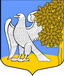 ЛЕНИНГРАДСКАЯ ОБЛАСТЬЛУЖСКИЙ МУНИЦИПАЛЬНЫЙ РАЙОНАДМИНИСТРАЦИЯ РЕТЮНСКОГО СЕЛЬСКОГО ПОСЕЛЕНИЯ	П О С Т А Н О В Л Е Н И Е	От  15 марта   2022 года			    	№ 67В соответствии с Федеральным законом от 27.07.2010 № 210-ФЗ года «Об организации предоставления государственных и муниципальных услуг», постановлением Правительства Российской Федерации от 16 мая 2011г. N373 "О разработке и утверждении административных регламентов исполнения государственных функций и административных регламентов предоставления государственных услуг, постановлением Правительства Ленинградской области от 05.03.2011 N 42 "Об утверждении Порядка разработки и утверждения административных регламентов исполнения государственных функций (предоставления государственных услуг) в Ленинградской области, Постановление Правительства Ленинградской области от 30 июня 2010г. N 156 "О формировании и ведении Реестра государственных и муниципальных услуг (функций) Ленинградской области и портала государственных и муниципальных услуг (функций) Ленинградской области, постановлением администрации Ретюнского сельского поселения от 19 октября 2011   года   №  145 «Об утверждении Порядка разработки и утверждения административных регламентов предоставления муниципальных услуг (исполнения муниципальных функций) администрацией Ретюнского сельского поселения Лужского муниципального района»ПОСТАНОВЛЯЮ:1.Утвердить административный регламент предоставления администрацией Ретюнского сельского поселения Лужского муниципального района муниципальной услуги «Предоставление объектов муниципального нежилого фонда во временное владение и (или) пользование без проведения торгов».2. Постановление администрации Ретюнского сельского поселения от 29 декабря 2014 года №137 «Об утверждении административного регламента предоставления муниципальной услуги «Предоставление объектов муниципального нежилого фонда во временное владение и (или) пользование»- признать утратившим силу.2. Разместить настоящее постановление в сети Интернет на официальном сайте администрации Ретюнского сельского поселения.3. Контроль за исполнением административного регламента по предоставлению муниципальной услуги и исполнению муниципальной функции оставляю за собой.Глава администрацииРетюнского сельского поселения					                       С.С. ГришановаУтвержденПостановлением главы администрации Ретюнского сельского поселения От 15 марта 2022 года № 67 АДМИНИСТРАТИВНЫЙ РЕГЛАМЕНТ АДМИНИСТРАЦИИ МУНИЦИПАЛЬНОГО ОБРАЗОВАНИЯ«РЕТЮНСКОЕ СЕЛЬСКОЕ ПОСЕЛЕНИЕ» ПО ПРЕДОСТАВЛЕНИЮ МУНИЦИПАЛЬНОЙ УСЛУГИ «ПРЕДОСТАВЛЕНИЕ ОБЪЕКТОВ МУНИЦИПАЛЬНОГО НЕЖИЛОГО ФОНДА ВО ВРЕМЕННОЕ ВЛАДЕНИЕ И (ИЛИ) ПОЛЬЗОВАНИЕ БЕЗ ПРОВЕДЕНИЯ ТОРГОВ(Сокращенное наименование – Предоставление объектов муниципального нежилого фонда во временное владение и (или) пользование)(далее – административный регламент, муниципальная услуга)1. Общие положения1.1. Административный регламент устанавливает порядок и стандарт предоставления муниципальной услуги «Предоставление объектов муниципального нежилого фонда во временное владение и (или) пользование без проведения торгов».1.2. Заявителями, имеющими право на получение муниципальной услуги, являются:- физические лица, которые имеют право на заключение соответствующего договора по действующему законодательству;- индивидуальные предприниматели, которые имеют право на заключение соответствующего договора по действующему законодательству;- юридические лица, которые имеют право на заключение соответствующего договора по действующему законодательству (далее – заявитель).Представлять интересы заявителя могут:- лица, действующие в соответствии с законом или учредительными документами от имени заявителя без доверенности;- представители, действующие от имени заявителя в силу полномочий 
на основании доверенности или договора.1.3. Информация о месте нахождения органов местного самоуправления Ленинградской области в лице администрации МО «Ретюнское сельское поселение» Лужского муниципального района Ленинградской области (далее – орган местного самоуправления, ОМСУ, Администрация), предоставляющих муниципальную услугу (далее - сведения информационного характера), размещается:на стендах в местах предоставления муниципальной услуги и услуг, которые являются необходимыми и обязательными для предоставления муниципальной услуги;на сайте Администраций;на сайте Государственного бюджетного учреждения Ленинградской области «Многофункциональный центр предоставления государственных и муниципальных услуг» (далее – ГБУ ЛО «МФЦ», МФЦ): http://mfc47.ru/;на Портале государственных и муниципальных услуг (функций) Ленинградской области (далее – ПГУ ЛО)/на Едином портале государственных услуг (далее – ЕПГУ): www.gu.lenobl.ru, www.gosuslugi.ru;в государственной информационной системе «Реестр государственных 
и муниципальных услуг (функций) Ленинградской области».2. Стандарт предоставления муниципальной услуги2.1. Полное наименование муниципальной услуги: Предоставление объектов муниципального нежилого фонда во временное владение и (или) пользование без проведения торгов.Сокращенное наименование муниципальной услуги: Предоставление объектов муниципального нежилого фонда во временное владение и (или) пользование.2.2. Муниципальную услугу предоставляют:Администрация МО «Ретюнское сельское поселение» Лужского муниципального района Ленинградской области.В предоставлении услуги участвуют:- Государственное бюджетное учреждение Ленинградской области «Многофункциональный центр предоставления государственных и муниципальных услуг» (сокращенное наименование – ГБУ ЛО «МФЦ»);- Управление федеральной налоговой службы по Ленинградской области.Заявление на получение муниципальной услуги с комплектом документов принимается:1) при личной явке:в Администрации;в филиалах, отделах, удаленных рабочих местах ГБУ ЛО «МФЦ» (при наличии соглашения);2) без личной явки:почтовым отправлением в Администрацию;в электронной форме через личный кабинет заявителя на ПГУ ЛО/ЕПГУ (при технической реализации).Заявитель может записаться на прием для подачи заявления о предоставлении услуги следующими способами:1) посредством ПГУ ЛО/ЕПГУ – в Администрацию, МФЦ;2) посредством сайта ОМСУ, МФЦ (при технической реализации) – в Администрацию, МФЦ;3) по телефону – в Администрацию, МФЦ.Для записи заявитель выбирает любую свободную для приема дату 
и время в пределах установленного в Администрации или МФЦ графика приема заявителей.2.2.1. В целях предоставления государственной услуги установление личности заявителя может осуществляться в ходе личного приема посредством предъявления паспорта гражданина Российской Федерации либо иного документа, удостоверяющего личность, в соответствии с законодательством Российской Федерации или посредством идентификации и аутентификации в ОИВ/ОМСУ/Организации, ГБУ ЛО «МФЦ» с использованием информационных технологий, предусмотренных частью 18 статьи 14.1 Федерального закона от 27 июля 2006 года № 149-ФЗ «Об информации, информационных технологиях и о защите информации» (при технической реализации).2.2.2. При предоставлении государственной услуги в электронной форме идентификация и аутентификация могут осуществляться посредством:1) единой системы идентификации и аутентификации или иных государственных информационных систем, если такие государственные информационные системы в установленном Правительством Российской Федерации порядке обеспечивают взаимодействие с единой системой идентификации и аутентификации, при условии совпадения сведений о физическом лице в указанных информационных системах;2) единой системы идентификации и аутентификации и единой информационной системы персональных данных, обеспечивающей обработку, включая сбор и хранение, биометрических персональных данных, их проверку и передачу информации о степени их соответствия предоставленным биометрическим персональным данным физического лица.2.3. Результатом предоставления муниципальной услуги является:- направление заявителю подписанных Администрацией 2 (двух) экземпляров договора о передаче имущества казны муниципального образования в аренду, безвозмездное пользование, доверительное управление без проведения торгов (далее – документы, выдаваемые по результатам оказания муниципальной услуги);- принятие решения об отказе в предоставлении муниципальной услуги.Результат предоставления муниципальной услуги предоставляется:1) при личной явке:в Администрации;в филиалах, отделах, удаленных рабочих местах ГБУ ЛО «МФЦ»;2) без личной явки:посредством ПГУ ЛО/ЕПГУ (при технической реализации);почтовым отправлением.2.4. Срок предоставления муниципальной услуги составляет 90 календарных дней со дня регистрации заявления.2.5. Правовые основания для предоставления муниципальной услуги.Перечень нормативных правовых актов, регулирующих предоставление  услуги:- Конституция Российской Федерации;- Гражданский кодекс Российской Федерации (часть первая);- Гражданский кодекс Российской Федерации (часть вторая);- Федеральный закон от 27.07.2010 № 210-ФЗ «Об организации предоставления государственных и муниципальных услуг»;- Федеральный закон от 26.07.2006 № 135-ФЗ «О защите конкуренции»;- Федеральный закон от 25.06.2002 № 73-ФЗ «Об объектах культурного наследия (памятниках истории и культуры) народов Российской Федерации»;- Федеральный закон от 02.05.2006 № 59-ФЗ «О порядке рассмотрения обращений граждан Российской Федерации»;- Федеральный закон от 06.04.2011 № 63-ФЗ «Об электронной подписи»;- Федеральный закон от 27.07.2006 № 152-ФЗ «О персональных данных»;- Приказ ФАС России от 10.02.2010 № 67 «О порядке проведения конкурсов или аукционов на право заключения договоров аренды, договоров безвозмездного пользования, договоров доверительного управления имуществом, иных договоров, предусматривающих переход прав в отношении государственного или муниципального имущества, и перечне видов имущества, в отношении которого заключение указанных договоров может осуществляться путем проведения торгов в форме конкурса»;- приказ Министерства связи и массовых коммуникаций Российской Федерации от 13.04.2012 № 107 «Об утверждении Положения о федеральной государственной информационной системе «Единая система идентификации и аутентификации в инфраструктуре, обеспечивающей информационно-технологическое взаимодействие информационных систем, используемых для предоставления государственных и муниципальных услуг в электронной форме»;- нормативные правовые акты муниципального образования.2.6. Исчерпывающий перечень документов, необходимых в соответствии 
с законодательными или иными нормативными правовыми актами 
для предоставления муниципальной услуги, подлежащих представлению заявителем:- заявление, о предоставлении  в аренду (безвозмездное пользование, доверительное управление) объект нежилого фонда (Приложение  к административному регламенту).Заявление заполняется при помощи технических средств или от руки разборчиво (печатными буквами). Заявление заполняется заявителем собственноручно либо специалистом ГБУ ЛО «МФЦ». Не допускается исправление ошибок путем зачеркивания или с помощью корректирующих средств. Бланк заявления заявитель может получить у должностного лица ОМСУ, ГБУ ЛО «МФЦ». Заявитель может также заполнить и распечатать бланк заявления на официальных сайтах ОМСУ, ГБУ ЛО «МФЦ», ПГУ ЛО/ЕПГУ (при технической реализации).2.6.1. К заявлению прилагаются следующие документы, заверенные должным образом:2.6.1.1. Для юридических лиц и их уполномоченных представителей:- копии учредительных документов юридического лица (Устав (Положение) со всеми зарегистрированными изменениями и дополнениями, свидетельство о государственной регистрации юридического лица и последующие изменения, документ об избрании (назначении) руководителя, справка о банковских реквизитах);- выписка из протокола об избрании или приказ о назначении на должность руководителя лица, действующего в силу закона, Устава (Положения) от имени юридического лица без доверенности;- доверенность, выданная юридическим лицом за подписью его руководителя и скрепленная печатью организации (в случае если заявление подается представителем);- копия документа, удостоверяющего личность лица, имеющего право действовать от имени заявителя без доверенности, либо его доверенного лица в случае, если интересы заявителя представляет доверенное лицо, и оригинал для сверки;- копии документов, подтверждающих право юридического лица на получение объектов в пользование без процедуры торгов.2.6.1.2. Для индивидуальных предпринимателей и их уполномоченных представителей:- копия документа, удостоверяющего личность заявителя, либо его доверенного лица в случае, если интересы заявителя представляет доверенное лицо, и оригинал для сверки;- копии документов, подтверждающих право индивидуального предпринимателя на получение объектов в пользование без процедуры торгов.2.6.1.3. Для физических лиц и их уполномоченных представителей:- документ, удостоверяющий личность гражданина Российской Федерации, в том числе военнослужащего, а также документы, удостоверяющие личность иностранного гражданина, лица без гражданства, включая вид на жительство и удостоверение беженца. Документ предоставляется в оригинале, сканируется в электронное дело, к комплекту документов приобщается в копии;- представитель заявителя из числа уполномоченных лиц дополнительно представляет документ, удостоверяющий личность, и документ, оформленный в соответствии с действующим законодательством, подтверждающий наличие у представителя права действовать от лица заявителя и определяющий условия и границы реализации права представителя на получение муниципальной услуги (доверенность, удостоверенную нотариально, либо главой местной администрации поселения и специально уполномоченным должностным лицом местного самоуправления поселения или главой местной администрации муниципального района и специально уполномоченным должностным лицом местного самоуправления муниципального района (в случае если в поселении или расположенном на межселенной территории населенном пункте нет нотариуса), либо должностным лицом консульского учреждения Российской Федерации, уполномоченным на совершение этих действий);- копия свидетельства о постановке на учет физического лица в налоговом органе;- копия документов, подтверждающих право физического лица на получение объектов в пользование без процедуры торгов (в соответствии с ст. 17.1  Федерального закона от 26.07.2006 № 135-ФЗ «О защите конкуренции»).2.6.2. В случае приобщения документов в электронном виде, формат сканирования документов: многостраничный pdf, расширением 150 dpi, в черно-белом или сером цвете, обеспечивающим сохранение всех аутентичных признаков подлинности.2.7. Исчерпывающий перечень документов (сведений), необходимых в соответствии с законодательными или иными нормативными правовыми актами для предоставления муниципальной услуги, находящихся в распоряжении государственных органов, органов местного самоуправления и подведомственных им организаций (за исключением организаций, оказывающих услуги, необходимые и обязательные для предоставления муниципальной услуги) и подлежащих представлению в рамках межведомственного информационного взаимодействия.Структурное подразделение в рамках межведомственного информационного взаимодействия для предоставления муниципальной услуги запрашивает следующие документы (сведения):- выписка из Единого государственного реестра юридических лиц (ЕГРЮЛ, ЕГРИП, свидетельство о постановке на учет в налоговом органе);- копия свидетельства о государственной регистрации физического лица в качестве индивидуального предпринимателя либо свидетельства о внесении записи в Единый государственный реестр индивидуальных предпринимателей об индивидуальном предпринимателе, зарегистрированном до 01.01.2004 (ЕГРИП), свидетельство о постановке на учет в налоговом органе, справка о банковских реквизитах.2.7.1. Заявитель вправе представить документы, указанные в пункте 2.7, по собственной инициативе.2.7.2. При предоставлении государственной услуги запрещается требовать от Заявителя:представления документов и информации или осуществления действий, представление или осуществление которых не предусмотрено нормативными правовыми актами, регулирующими отношения, возникающие в связи с предоставлением государственной услуги;представления документов и информации, которые в соответствии с нормативными правовыми актами Российской Федерации, нормативными правовыми актами субъектов Российской Федерации и муниципальными правовыми актами находятся в распоряжении государственных органов, предоставляющих государственную услугу, иных государственных органов, органов местного самоуправления и(или) подведомственных государственным органам и органам местного самоуправления организаций, участвующих в предоставлении государственных или муниципальных услуг, за исключением документов, указанных в части 6 статьи 7 Федерального закона № 210-ФЗ;осуществления действий, в том числе согласований, необходимых для получения государственных и муниципальных услуг и связанных с обращением в иные государственные органы, органы местного самоуправления, организации, за исключением получения услуг и получения документов и информации, представляемых в результате предоставления таких услуг, включенных в перечни, указанные в части 1 статьи 9 Федерального закона № 210-ФЗ;представления документов и информации, отсутствие и(или) недостоверность которых не указывались при первоначальном отказе в приеме документов, необходимых для предоставления государственной услуги, либо в предоставлении государственной услуги, за исключением случаев, предусмотренных пунктом 4 части 1 статьи 7 Федерального закона № 210-ФЗ;представления на бумажном носителе документов и информации, электронные образы которых ранее были заверены в соответствии с пунктом 7.2 части 1 статьи 16 Федерального закона № 210-ФЗ, за исключением случаев, если нанесение отметок на такие документы либо их изъятие является необходимым условием предоставления государственной или муниципальной услуги, и иных случаев, установленных федеральными законами.2.7.3. При наступлении событий, являющихся основанием для предоставления государственной услуги, ОИВ, предоставляющий государственную услугу, вправе:1) проводить мероприятия, направленные на подготовку результатов предоставления государственных услуг, в том числе направлять межведомственные запросы, получать на них ответы, после чего уведомлять заявителя о возможности подать запрос о предоставлении соответствующей услуги для немедленного получения результата предоставления такой услуги;2) при условии наличия запроса заявителя о предоставлении государственной услуги, в отношении которых у заявителя могут появиться основания для их предоставления ему в будущем, проводить мероприятия, направленные на формирование результата предоставления соответствующей услуги, в том числе направлять межведомственные запросы, получать на них ответы, формировать результат предоставления соответствующей услуги, а также предоставлять его заявителю с использованием ЕПГУ/ПГУ ЛО и уведомлять заявителя о проведенных мероприятиях.2.8. Основания для приостановления предоставления муниципальной услуги не предусмотрены.2.9 Основания для отказа в приеме документов, необходимых для предоставления муниципальной услуги:Представленные заявителем документы не отвечают требованиям, установленным административным регламентом:1)  в заявлении не указано наименование заявителя, направившего заявление, или почтовый адрес, по которому должен быть направлен ответ;2) текст заявления не поддается прочтению.2.10. Исчерпывающий перечень оснований для отказа в предоставлении муниципальной услуги:Заявление подано лицом, не уполномоченным на осуществление таких действий:1) заявитель не является лицом, указанным в пункте 1.2 настоящего Административного регламента;2)  заявитель не соответствует требованиям действующего законодательства, предъявляемым к лицу, которому предоставляется муниципальная услуга.Представление неполного комплекта документов, необходимых в соответствии с законодательными или иными нормативными правовыми актами для оказания услуги, подлежащих представлению заявителем:1) к заявлению не приложены все документы или установлено их несоответствие требованиям, указанным в пункте 2.6.1 – 2.6.3 настоящего Административного регламента.Отсутствие права на предоставление государственной услуги:1) правовыми актами Российской Федерации или Ленинградской области установлены ограничения на распоряжение данным имуществом;2) имеется вступившее в законную силу судебное решение о несоответствии заявителя требованиям законодательства Российской Федерации, предъявляемым к лицу, которому предоставляется муниципальная услуга;3) принятие главой администрации МО решения об отказе в предоставлении (оказании) муниципальной услуги с учетом решения комиссии администрации МО.2.11. Муниципальная услуга предоставляется Администрацией бесплатно.2.12. Максимальный срок ожидания в очереди при подаче заявления о предоставлении муниципальной услуги и при получении результата предоставления муниципальной услуги составляет не более 15 минут.2.13. Срок регистрации заявления о предоставлении муниципальной услуги составляет в Администрации:при личном обращении заявителя – в день поступления заявления в Администрацию;при направлении заявления почтовой связью в Администрацию – в день поступления заявления в Администрацию;при направлении запроса на бумажном носителе из МФЦ в Администрацию (при наличии соглашения) – в день поступления запроса в Администрацию;при направлении запроса в форме электронного документа посредством ЕПГУ или ПГУ ЛО (при наличии технической возможности) – в день поступления запроса на ЕПГУ или ПГУ ЛО или на следующий рабочий день (в случае направления документов в нерабочее время, в выходные, праздничные дни)».2.14. Требования к помещениям, в которых предоставляется муниципальная услуга, к залу ожидания, местам для заполнения заявления о предоставлении муниципальной услуги, информационным стендам с образцами их заполнения и перечнем документов, необходимых для предоставления муниципальной услуги.2.14.1. Предоставление муниципальной услуги осуществляется в специально выделенных для этих целей помещениях Администрации и МФЦ.2.14.2. Наличие на территории, прилегающей к зданию, не менее 10 процентов мест (но не менее одного места) для парковки специальных автотранспортных средств инвалидов, которые не должны занимать иные транспортные средства. Инвалиды пользуются местами для парковки специальных транспортных средств бесплатно. На территории, прилегающей к зданию, в котором размещен МФЦ, располагается бесплатная парковка для автомобильного транспорта посетителей, в том числе предусматривающая места для специальных автотранспортных средств инвалидов.2.14.3. Помещения размещаются преимущественно на нижних, предпочтительнее на первых, этажах здания с предоставлением доступа в помещение инвалидам.2.14.4. Здание (помещение) оборудуется информационной табличкой (вывеской), содержащей полное наименование Администрации, а также информацию о режиме ее работы.2.14.5. Вход в здание (помещение) и выход из него оборудуются лестницами с поручнями и пандусами для передвижения детских и инвалидных колясок.2.14.6. В помещении организуется бесплатный туалет для посетителей, в том числе туалет, предназначенный для инвалидов.2.14.7. При необходимости работником Администрации, работником МФЦ инвалиду оказывается помощь в преодолении барьеров при получении муниципальной услуги в интересах заявителей.2.14.8. Вход в помещение и места ожидания оборудуются кнопками, а также содержат информацию о контактных номерах телефонов вызова работника для сопровождения инвалида.2.14.9. Дублирование необходимой для инвалидов звуковой и зрительной информации, а также надписей, знаков и иной текстовой и графической информации знаками, выполненными рельефно-точечным шрифтом Брайля, допуск сурдопереводчика и тифлосурдопереводчика.2.14.10. Оборудование мест повышенного удобства с дополнительным местом для собаки-проводника и устройств для передвижения инвалида (костылей, ходунков).2.14.11. Характеристики помещений приема и выдачи документов в части объемно-планировочных и конструктивных решений, освещения, пожарной безопасности, инженерного оборудования должны соответствовать требованиям нормативных документов, действующих на территории Российской Федерации.2.14.12. Помещения приема и выдачи документов должны предусматривать места для ожидания, информирования и приема заявителей.2.14.13. Места ожидания и места для информирования оборудуются стульями (кресельными секциями, скамьями) и столами (стойками) для оформления документов с размещением на них бланков документов, необходимых для получения муниципальной услуги, канцелярскими принадлежностями, а также информационными стендами, содержащими актуальную и исчерпывающую информацию, необходимую для получения муниципальной услуги, и информацию о часах приема заявлений.2.14.14. Места для проведения личного приема заявителей оборудуются столами, стульями, обеспечиваются канцелярскими принадлежностями для написания письменных обращений.2.15. Показатели доступности и качества муниципальной услуги.2.15.1. Показатели доступности муниципальной услуги (общие, применимые в отношении всех заявителей):1) транспортная доступность к месту предоставления муниципальной услуги;2) наличие указателей, обеспечивающих беспрепятственный доступ к помещениям, в которых предоставляется услуга;3) возможность получения полной и достоверной информации о муниципальной услуге в Администрации по телефону, на официальном сайте;4) предоставление муниципальной услуги любым доступным способом, предусмотренным действующим законодательством;5) обеспечение для заявителя возможности получения информации о ходе и результате предоставления муниципальной услуги с использованием ЕПГУ и (или) ПГУ ЛО;6) возможность получения муниципальной услуги по экстерриториальному принципу.2.15.2. Показатели доступности муниципальной услуги (специальные, применимые в отношении инвалидов):1) наличие инфраструктуры, указанной в п. 2.14 регламента;2) исполнение требований доступности услуг для инвалидов;3) обеспечение беспрепятственного доступа инвалидов к помещениям, в которых предоставляется муниципальная услуга.2.15.3. Показатели качества муниципальной услуги:1) соблюдение срока предоставления муниципальной услуги;2) соблюдение времени ожидания в очереди при подаче заявления и получении результата;3) осуществление не более одного обращения заявителя к должностным лицам Администрации или работникам ГБУ ЛО «МФЦ» при подаче документов на получение муниципальной услуги и не более одного обращения при получении результата в Администрацию или ГБУ ЛО «МФЦ»;4) отсутствие жалоб на действия или бездействие должностных лиц Администрации, поданных в установленном порядке.2.15.4. После получения результата услуги, предоставление которой осуществлялось в электронной форме через ЕПГУ или ПГУ ЛО либо посредством МФЦ, заявителю обеспечивается возможность оценки качества оказания услуги.2.16. Получения услуг, которые являются необходимыми и обязательными для предоставления муниципальной услуги, не требуется.Согласований, необходимых для получения муниципальной услуги, не требуется.2.17.  Иные требования, в том числе учитывающие особенности предоставления муниципальной услуги по экстерриториальному принципу (в случае, если муниципальная услуга предоставляется по экстерриториальному принципу) и особенности предоставления муниципальной услуги в электронной форме. 2.17.1. Подача запросов, документов, информации, необходимых для получения муниципальной услуги, осуществляется в МФЦ, получение результатов предоставления муниципальной услуги осуществляется в Администрации или МФЦ при наличии соглашения, указанного в статье 15 Федерального закона 210-ФЗ, в пределах территории Ленинградской области по выбору заявителя независимо от его места жительства или места пребывания (для физических лиц, включая индивидуальных предпринимателей) либо места нахождения (для юридических лиц).2.17.2. Предоставление муниципальной услуги в электронной форме осуществляется при технической реализации услуги посредством ПГУ ЛО и/или ЕПГУ.3. Состав, последовательность и сроки выполнения административных процедур, требования к порядку их выполнения, в том числе особенности выполнения административных процедур в электронной форме3.1. Состав, последовательность и сроки выполнения административных процедур, требования к порядку их выполнения.3.1.1. Предоставление муниципальной услуги включает в себя следующие административные процедуры:1) Прием и регистрация заявления – 3 (три) рабочих дня;2) Рассмотрение заявления и прилагаемых к нему документов – 30 (тридцать) календарных дней;3) Рассмотрение вопроса о передаче имущества казны МО в аренду, безвозмездное пользование, доверительное управление на заседании комиссии – 10 (десять) календарных дней;4) Принятие решения, подготовка, издание муниципального правового акта администрации МО – 22 (двадцать два) календарных дня.5) Заключение договора о передаче имущества казны МО в аренду, безвозмездное пользование, доверительное управление без проведения торгов - 25 (двадцать пять) календарных дней.3.1.2. Прием и регистрация заявления и документов о предоставлении муниципальной услуги.3.1.2.1. Основанием для приема и регистрации заявления о предоставлении (оказании) муниципальной услуги является заявление лица, указанного в пункте 2.6 настоящего Административного регламента.3.1.2.2. Содержание административного действия, продолжительность и(или) максимальный срок его выполнения: работник Администрации, ответственный за обработку входящих документов, принимает представленные (направленные) заявителем заявление и документы и регистрирует их в соответствии с правилами делопроизводства в течение не более 3 рабочих дней.3.1.2.3. Лицо, ответственное за выполнение административной процедуры: работник Администрации, ответственный за обработку входящих документов.3.1.2.4. Критерии принятия решения: поступление в Администрацию заявления и документов о предоставлении муниципальной услуги. 3.1.2.5. Результат выполнения административной процедуры: регистрация заявления и документов о предоставлении муниципальной услуги.3.1.3. Рассмотрение заявления и документов о предоставлении муниципальной услуги.3.1.3.1.  Основанием для рассмотрения заявления о предоставлении (оказании) муниципальной услуги и прилагаемых к нему документов, является зарегистрированное заявление лица, указанного в пункте 1.2 настоящего Административного регламента.3.1.3.2. Поступившее в администрацию МО заявление о предоставлении (оказании) муниципальной услуги после регистрации в тот же день передается главе администрации МО либо его заместителю.3.1.3.3. Рассмотрение заявлений о предоставлении (оказании) муниципальной услуги осуществляет ответственное структурное подразделение администрации муниципального образования (далее - отдел). Срок рассмотрения заявления – 30 (тридцать) календарных дней.3.1.3.4. Лицом, ответственным за рассмотрение заявления и проверку комплекта документов, является специалист отдела, которому главой администрации МО, его заместителем, начальником отдела дано поручение о подготовке документов для рассмотрения на заседании соответствующей комиссии администрации МО (далее - Комиссия).3.1.3.5. В случаях когда в ходе рассмотрения заявления возникает необходимость в подтверждении представленной заявителем информации, получении дополнительной информации, а также доработке представленных заявителем документов, специалист отдела осуществляет следующие действия:- направляет заявителю уведомление о необходимости представления дополнительной информации и(или) доработке представленных заявителем документов;- обращается за получением дополнительной информации и(или) подтверждением представленной заявителем информации в государственные органы или в соответствующие подразделения администрации МО, обладающие необходимой информацией.3.1.3.6. В случаях, если заявитель не представил дополнительную информацию либо в результате анализа представленных документов выявлены обстоятельства, включенные в перечень оснований для отказа в предоставлении Муниципальной услуги, специалист Отдела готовит уведомление в адрес заявителя об отказе.В случае, если заявителю отказано в предоставлении Муниципальной услуги, указанный в заявлении объект может быть передан Администрацией в пользование на торгах (в соответствии с положениями Федерального закона от 26.07.2006 № 135-ФЗ «О защите конкуренции», приказа ФАС России от 10.02.2010 № 67).3.1.3.7. В случае соответствия представленного заявителем комплекта документов требованиям настоящего Административного регламента вопрос о передаче в аренду, безвозмездное пользование, доверительное управление имущества казны муниципального образования передается на рассмотрение заседания Комиссии.3.1.3.8. Секретарь Комиссии включает вопрос в повестку дня заседания Комиссии. Повестка дня согласовывается с председателем комиссии (заместителем председателя) за 5 (пять) рабочих дней до назначенной даты заседания.3.1.3.9. Критерием принятия решения при выполнении административного действия является соответствие сведений, содержащихся в заявлении и приложенных к нему документах, требованиям действующего законодательства.3.1.3.10. Способом фиксации выполнения административного действия является включение вопроса о передаче или об отказе в передаче имущества казны муниципального образования в аренду, безвозмездное пользование, доверительное управление в повестку дня заседания Комиссии.3.1.3.11. Контроль за выполнением административного действия осуществляется начальником отдела.3.1.3.12. Результатом рассмотрения заявления является:- согласованная председателем (заместителем председателя) Комиссии повестка дня заседания;- направление в адрес заявителя уведомления об отказе в предоставлении муниципальной услуги.3.1.4. Рассмотрение вопроса о даче согласия на заседании комиссии.3.1.4.1. Основанием для рассмотрения на заседании комиссии вопроса о предоставлении муниципальной услуги или об отказе в предоставлении муниципальной услуги является согласованная председателем (заместителем председателя) Комиссии повестка заседания.3.1.4.2. Проведение заседания Комиссии и рассмотрение вопроса о предоставлении муниципальной услуги или об отказе в предоставлении муниципальной услуги осуществляется в порядке, определенном нормативным правовым актом муниципального образования.3.1.4.3. Критерием принятия решения комиссии является соответствие сведений, содержащихся в заявлении и приложенных к нему документах, требованиям действующего законодательства, а также интересы муниципального образования.3.1.4.4. Способом фиксации выполнения административного действия является подписание председателем Комиссии (заместителем председателя), членами и секретарем Комиссии протокола заседания комиссии.3.1.4.5. Протокол заседания комиссии оформляется в течение 5 (пяти) рабочих дней с момента принятия решения (рекомендации) комиссии.3.1.4.6. Контроль за оформлением и уведомлением администрации МО о принятом решении комиссии осуществляет ее председатель (заместитель председателя).3.1.4.7. Результатом принятия решения Комиссии могут быть следующие рекомендации:- о передаче имущества казны муниципального образования в аренду, безвозмездное пользование, доверительное управление без проведения торгов;- об отказе в предоставлении муниципальной услуги.3.1.5. Принятие решения, подготовка, издание муниципального правового акта.3.1.5.1. Основанием для подготовки и издания муниципального правового акта, является решение главы администрации МО о передаче имущества казны муниципального образования в аренду, безвозмездное пользование, доверительное управление без проведения торгов.3.1.5.2. Лицом, ответственным за подготовку муниципального правового акта главы администрации МО, является специалист отдела, которому главой администрации МО, его заместителем, начальником отдела дано поручение о подготовке муниципального правового акта. Лицом, ответственным за издание муниципального правового акта главы администрации МО, является специалист администрации, который осуществляет регистрацию правовых актов администрации МО.3.1.5.3. Специалист отдела готовит проект муниципального правового акта главы администрации МО в течение 5 (пяти) рабочих дней с момента получения выписки из протокола заседания Комиссии с решением рекомендательного характера по вопросу заявителя.3.1.5.4. Подготовленный проект муниципального правового акта главы администрации МО подлежит согласованию:- со структурным подразделением, на которое возлагается исполнение поручения;- с юридическим отделом;- с заместителем главы администрации МО;3.1.5.5. После согласования проект муниципального правового акта направляется для подписи главе администрации МО.3.1.5.6. Максимальный срок согласования проектов муниципальных правовых актов администрации МО в структурных подразделениях администрации МО не должен превышать 10 (десяти) рабочих дней, срок подписания проекта муниципального правового акта администрации МО главой администрации МО не должен превышать 3 (трех) рабочих дней.3.1.5.7. После подписания главой администрации МО муниципальный правовой акт направляется специалисту администрации для регистрации, срок регистрации - 2 (два) рабочих дня.3.1.5.8. Критерием принятия решения администрацией МО является соответствие сведений, содержащихся в заявлении и приложенных к нему документах, требованиям действующего законодательства, рекомендация Комиссии, а также интересы муниципального образования.3.1.5.9. Способом фиксации выполнения административного действия является регистрация проекта муниципального правового акта структурными подразделениями администрации МО.3.1.5.10.  Контроль за выполнением принятого решения администрации МО осуществляется главой, заместителем главы администрации МО.3.1.5.11. Результатом выполнения административного действия в случае вынесения положительного решения является издание муниципального правового акта о передаче имущества казны муниципального образования в аренду, безвозмездное пользование, доверительное управление без проведения торгов либо уведомление об отказе в предоставлении (оказании) муниципальной услуги.3.1.6. Заключение договора о передаче имущества казны муниципального образования в аренду, безвозмездное пользование, доверительное управление. 3.1.6.1. Основанием для заключения договора о передаче имущества казны муниципального образования в аренду, безвозмездное пользование, доверительное управление без проведения торгов является муниципальный правовой акт главы администрации МО о заключении договора о передаче имущества казны муниципального образования в аренду, безвозмездное пользование, доверительное управление без проведения торгов.3.1.6.2. Лицом, ответственным за подготовку договора, является специалист отдела, которому начальником отдела дано поручение о подготовке проекта договора.3.1.6.3.  Проект договора готовится специалистом отдела в течение 3 (трех) рабочих дней с момента издания муниципального правового акта главы администрации МО.3.1.6.4. Согласование проекта договора производится юридическим отделом администрации МО в течение 5 (пяти) рабочих дней.3.1.6.5. Согласованный проект договора направляется в адрес заявителя или в МФЦ  для подписания в течение 15 (пятнадцати) календарных дней с момента получения договора, если иные сроки не определены в муниципальном правовом акте главы администрации МО.3.1.6.6. Способом фиксации выполнения административной процедуры является присвоение номера договору.3.1.6.7. Контроль за выполнением административной процедуры осуществляется руководителем отдела.3.1.6.8. Результатом выполнения административной процедуры является заключенный между Комитетом по управлению муниципальным имуществом администрации МО и пользователем договор о передаче имущества казны муниципального образования в аренду, безвозмездное пользование, доверительное управление без проведения торгов.3.2. Особенности выполнения административных процедур в электронной форме.3.2.1. Предоставление муниципальной услуги на ЕПГУ и ПГУ ЛО осуществляется в соответствии с Федеральным законом от 27.07.2010 N 210-ФЗ «Об организации предоставления государственных и муниципальных услуг», Федеральным законом от 27.07.2006 № 149-ФЗ «Об информации, информационных технологиях и о защите информации», постановлением Правительства Российской Федерации от 25.06.2012 № 634 «О видах электронной подписи, использование которых допускается при обращении за получением государственных и муниципальных услуг».3.2.2. Для получения муниципальной услуги через ЕПГУ или через ПГУ ЛО заявителю необходимо предварительно пройти процесс регистрации в Единой системе идентификации и аутентификации (далее – ЕСИА).3.2.3. Муниципальная услуга может быть получена через ПГУ ЛО либо через ЕПГУ следующими способами:с обязательной личной явкой на прием в Администрацию;без личной явки на прием в Администрацию.3.2.4. Для получения муниципальной услуги без личной явки на прием в Администрацию заявителю необходимо предварительно оформить усиленную квалифицированную электронную подпись (далее – УКЭП) для заверения заявления и документов, поданных в электронном виде на ПГУ ЛО или на ЕПГУ.3.2.5. Для подачи заявления через ЕПГУ или через ПГУ ЛО заявитель должен выполнить следующие действия:пройти идентификацию и аутентификацию в ЕСИА;в личном кабинете на ЕПГУ или на ПГУ ЛО заполнить в электронной форме заявление на оказание муниципальной услуги;в случае если заявитель выбрал способ оказания услуги с личной явкой на прием в Администрацию, – приложить к заявлению электронные документы;в случае если заявитель выбрал способ оказания услуги без личной явки на прием в Администрацию:- приложить к заявлению электронные документы, заверенные усиленной квалифицированной электронной подписью;- приложить к заявлению электронные документы, заверенные усиленной квалифицированной электронной подписью нотариуса (в случаях если в соответствии с требованиями законодательства Российской Федерации в отношении документов установлено требование о нотариальном свидетельствовании верности их копий);- заверить заявление усиленной квалифицированной электронной подписью, если иное не установлено действующим законодательством;направить пакет электронных документов в Администрацию посредством функционала ЕПГУ или ПГУ ЛО.3.2.6. В результате направления пакета электронных документов посредством ПГУ ЛО либо через ЕПГУ в соответствии с требованиями пункта 3.2.5 автоматизированной информационной системой межведомственного электронного взаимодействия Ленинградской области (далее – АИС «Межвед ЛО») производятся автоматическая регистрация поступившего пакета электронных документов и присвоение пакету уникального номера дела. Номер дела доступен заявителю в личном кабинете ПГУ ЛО или ЕПГУ.3.2.7. При предоставлении муниципальной услуги через ПГУ ЛО либо через ЕПГУ, в случае если направленные заявителем (уполномоченным лицом) электронное заявление и электронные документы заверены усиленной квалифицированной электронной подписью, должностное лицо Администрации выполняет следующие действия:формирует проект решения на основании документов, поступивших через ПГУ ЛО либо через ЕПГУ, а также документов (сведений), поступивших посредством межведомственного взаимодействия, и передает должностному лицу, наделенному функциями по принятию решения;после рассмотрения документов и принятия решения о предоставлении муниципальной услуги (отказе в предоставлении муниципальной услуги) заполняет предусмотренные в АИС «Межвед ЛО» формы о принятом решении и переводит дело в архив АИС «Межвед ЛО»;уведомляет заявителя о принятом решении с помощью указанных в заявлении средств связи, затем направляет документ способом, указанным в заявлении: почтой, либо выдает его при личном обращении заявителя, либо направляет электронный документ, подписанный усиленной квалифицированной электронной подписью должностного лица, принявшего решение, в Личный кабинет заявителя.3.2.8. При предоставлении муниципальной услуги через ПГУ ЛО либо через ЕПГУ, в случае если направленные заявителем (уполномоченным лицом) электронное заявление и электронные документы не заверены усиленной квалифицированной электронной подписью, должностное лицо Администрации выполняет следующие действия:формирует через АИС «Межвед ЛО» приглашение на прием, которое должно содержать следующую информацию: адрес Администрации, в которую необходимо обратиться заявителю, дату и время приема, номер очереди, идентификационный номер приглашения и перечень документов, которые необходимо представить на приеме. В АИС «Межвед ЛО» дело переводит в статус «Заявитель приглашен на прием». Прием назначается на ближайшую свободную дату и время в соответствии с графиком работы Администрации.В случае неявки заявителя на прием в назначенное время заявление и документы хранятся в АИС «Межвед ЛО» в течение 30 календарных дней, затем должностное лицо Администрации, наделенное в соответствии с должностным регламентом функциями по приему заявлений и документов через ПГУ ЛО либо через ЕПГУ, переводит документы в архив АИС «Межвед ЛО».Заявитель должен явиться на прием в указанное время. В случае если заявитель явился позже, он обслуживается в порядке живой очереди. В любом из случаев должностное лицо Администрации, ведущее прием, отмечает факт явки заявителя в АИС «Межвед ЛО», дело переводит в статус «Прием заявителя окончен».После рассмотрения документов и принятия решения о предоставлении (отказе в предоставлении) муниципальной услуги заполняет предусмотренные в АИС «Межвед ЛО» формы о принятом решении и переводит дело в архив АИС «Межвед ЛО».Должностное лицо Администрации уведомляет заявителя о принятом решении с помощью указанных в заявлении средств связи, затем направляет документ способом, указанным в заявлении: в письменном виде почтой, либо выдает его при личном обращении заявителя в Администрацию, либо в МФЦ, либо направляет электронный документ, подписанный усиленной квалифицированной электронной подписью должностного лица, принявшего решение, в личный кабинет ПГУ ЛО или ЕПГУ.3.2.9. В случае поступления всех документов, указанных в пункте 2.6 настоящего административного регламента, в форме электронных документов (электронных образов документов), удостоверенных усиленной квалифицированной электронной подписью, днем обращения за предоставлением муниципальной услуги считается дата регистрации приема документов на ПГУ ЛО или ЕПГУ.В случае если направленные заявителем (уполномоченным лицом) электронное заявление и документы не заверены усиленной квалифицированной электронной подписью, днем обращения за предоставлением муниципальной услуги считается дата личной явки заявителя в Администрацию с представлением документов, указанных в пункте 2.6 регламента, и отсутствия оснований, указанных в пункте 2.10 регламента.3.2.10. Администрация при поступлении документов от заявителя посредством ПГУ ЛО или ЕПГУ по требованию заявителя направляет результат предоставления услуги в форме электронного документа, подписанного усиленной квалифицированной электронной подписью должностного лица, принявшего решение (в этом случае заявитель при подаче заявления на предоставление услуги отмечает в соответствующем поле такую необходимость).Выдача (направление) электронных документов, являющихся результатом предоставления муниципальной услуги, заявителю осуществляется в день регистрации результата предоставления муниципальной услуги Администрацией.3.3. Порядок исправления допущенных опечаток и ошибок в выданных в результате предоставления муниципальной услуги документах.3.3.1. В случае если в выданных в результате предоставления муниципальной услуги документах допущены опечатки и ошибки то заявитель вправе представить в комитет непосредственно, направить почтовым отправлением, посредством ЕПГУ подписанное заявителем, заверенное печатью заявителя (при наличии) или оформленное в форме электронного документа и подписанное усиленной квалифицированной электронной подписью заявление о необходимости исправления допущенных опечаток и (или) ошибок с изложением сути допущенных опечатки и (или) ошибки и приложением копии документа, содержащего опечатки и (или) ошибки.3.3.2. В течение 5 (пяти) рабочих дней со дня регистрации заявления об исправлении опечаток и ошибок в выданных в результате предоставления муниципальной услуги документах ответственный специалист Администрации устанавливает наличие опечатки (ошибки) и оформляет результат предоставления муниципальной услуги (документ) с исправленными опечатками (ошибками) или направляет заявителю уведомление с обоснованным отказом в оформлении документа с исправленными опечатками (ошибками). Результат предоставления муниципальной услуги (документ) Администрация направляет способом, указанным в заявлении.4. Формы контроля за исполнением административного регламента4.1. Порядок осуществления текущего контроля за соблюдением и исполнением ответственными должностными лицами положений регламента и иных нормативных правовых актов, устанавливающих требования к предоставлению муниципальной услуги, а также принятием решений ответственными лицами.Текущий контроль осуществляется ответственными работниками Администрации по каждой процедуре в соответствии с установленными настоящим регламентом содержанием действий и сроками их осуществления, а также путем проведения руководителем (заместителем руководителя, начальником отдела) Администрации проверок исполнения положений настоящего регламента, иных нормативных правовых актов.4.2. Порядок и периодичность осуществления плановых и внеплановых проверок полноты и качества предоставления муниципальной услуги.В целях осуществления контроля за полнотой и качеством предоставления муниципальной услуги проводятся плановые и внеплановые проверки.Плановые проверки предоставления муниципальной услуги проводятся не чаще одного раза в три года в соответствии с планом проведения проверок, утвержденным руководителем Администрации.При проверке могут рассматриваться все вопросы, связанные с предоставлением муниципальной услуги (комплексные проверки), или отдельный вопрос, связанный с предоставлением муниципальной услуги (тематические проверки).Внеплановые проверки предоставления муниципальной услуги проводятся по обращениям физических, юридических лиц и индивидуальных предпринимателей, обращениям органов государственной власти, органов местного самоуправления, их должностных лиц, а также в целях проверки устранения нарушений, выявленных в ходе проведенной внеплановой проверки. Указанные обращения подлежат регистрации в день их поступления в системе электронного документооборота и делопроизводства Администрации.О проведении проверки издается правовой акт Администрации о проведении проверки исполнения административного регламента по предоставлению муниципальной услуги.По результатам проведения проверки составляется акт, в котором должны быть указаны документально подтвержденные факты нарушений, выявленные в ходе проверки, или отсутствие таковых, а также выводы, содержащие оценку полноты и качества предоставления муниципальной услуги и предложения по устранению выявленных при проверке нарушений. При проведении внеплановой проверки в акте отражаются результаты проверки фактов, изложенных в обращении, а также выводы и предложения по устранению выявленных при проверке нарушений.По результатам рассмотрения обращений обратившемуся дается письменный ответ.4.3. Ответственность должностных лиц за решения и действия (бездействие), принимаемые (осуществляемые) в ходе предоставления муниципальной услуги.Должностные лица, уполномоченные на выполнение административных действий, предусмотренных настоящим регламентом, несут ответственность за соблюдение требований действующих нормативных правовых актов, в том числе за соблюдение сроков выполнения административных действий, полноту их совершения, соблюдение принципов поведения с заявителями, сохранность документов.Руководитель Администрации несет ответственность за обеспечение предоставления муниципальной услуги.Работники Администрации при предоставлении муниципальной услуги несут ответственность:- за неисполнение или ненадлежащее исполнение административных процедур при предоставлении муниципальной услуги;- за действия (бездействие), влекущие нарушение прав и законных интересов физических или юридических лиц, индивидуальных предпринимателей.Должностные лица, виновные в неисполнении или ненадлежащем исполнении требований настоящего Административного регламента, привлекаются к ответственности в порядке, установленном действующим законодательством РФ.5. Досудебный (внесудебный) порядок обжалования решенийи действий (бездействия) органа, предоставляющего муниципальную услугу, должностных лиц органа, предоставляющего муниципальную услугу, либо муниципальных служащих, многофункционального центра предоставления государственных и муниципальных услуг, работника многофункционального центра предоставления государственных и муниципальных услуг5.1. Заявители либо их представители имеют право на досудебное (внесудебное) обжалование решений и действий (бездействия), принятых (осуществляемых) в ходе предоставления муниципальной услуги.5.2. Предметом досудебного (внесудебного) обжалования заявителем решений и действий (бездействия) органа, предоставляющего муниципальную услугу, должностного лица органа, предоставляющего муниципальную услугу, либо муниципального служащего, многофункционального центра, работника многофункционального центра являются:1) нарушение срока регистрации запроса заявителя о предоставлении муниципальной услуги, запроса, указанного в статье 15.1 Федерального закона от 27.07.2010 № 210-ФЗ;2) нарушение срока предоставления муниципальной услуги. В указанном случае досудебное (внесудебное) обжалование заявителем решений и действий (бездействия) многофункционального центра, работника многофункционального центра возможно в случае, если на многофункциональный центр, решения и действия (бездействие) которого обжалуются, возложена функция по предоставлению соответствующих государственных или муниципальных услуг в полном объеме в порядке, определенном частью 1.3 статьи 16 Федерального закона от 27.07.2010 № 210-ФЗ;3) требование у заявителя документов или информации либо осуществления действий, представление или осуществление которых не предусмотрено нормативными правовыми актами Российской Федерации, нормативными правовыми актами Ленинградской области, муниципальными правовыми актами для предоставления муниципальной услуги;4) отказ в приеме документов, представление которых предусмотрено нормативными правовыми актами Российской Федерации, нормативными правовыми актами Ленинградской области для предоставления муниципальной услуги, у заявителя;5) отказ в предоставлении муниципальной услуги, если основания отказа не предусмотрены федеральными законами и принятыми в соответствии с ними иными нормативными правовыми актами Российской Федерации, нормативными правовыми актами Ленинградской области. В указанном случае досудебное (внесудебное) обжалование заявителем решений и действий (бездействия) многофункционального центра, работника многофункционального центра возможно в случае, если на многофункциональный центр, решения и действия (бездействие) которого обжалуются, возложена функция по предоставлению соответствующих государственных или муниципальных услуг в полном объеме в порядке, определенном частью 1.3 статьи 16 Федерального закона от 27.07.2010 № 210-ФЗ;6) затребование с заявителя при предоставлении муниципальной услуги платы, не предусмотренной нормативными правовыми актами Российской Федерации, нормативными правовыми актами Ленинградской области, муниципальными правовыми актами;7) отказ органа, предоставляющего муниципальную услугу, должностного лица органа, предоставляющего муниципальную услугу, многофункционального центра, работника многофункционального центра в исправлении допущенных ими опечаток и ошибок в выданных в результате предоставления муниципальной услуги документах либо нарушение установленного срока таких исправлений. В указанном случае досудебное (внесудебное) обжалование заявителем решений и действий (бездействия) многофункционального центра, работника многофункционального центра возможно в случае, если на многофункциональный центр, решения и действия (бездействие) которого обжалуются, возложена функция по предоставлению соответствующих государственных или муниципальных услуг в полном объеме в порядке, определенном частью 1.3 статьи 16 Федерального закона от 27.07.2010 № 210-ФЗ;8) нарушение срока или порядка выдачи документов по результатам предоставления муниципальной услуги;9) приостановление предоставления муниципальной услуги, если основания приостановления не предусмотрены федеральными законами и принятыми в соответствии с ними иными нормативными правовыми актами Российской Федерации, законами и иными нормативными правовыми актами Ленинградской области, муниципальными правовыми актами. В указанном случае досудебное (внесудебное) обжалование заявителем решений и действий (бездействия) многофункционального центра, работника многофункционального центра возможно в случае, если на многофункциональный центр, решения и действия (бездействие) которого обжалуются, возложена функция по предоставлению соответствующих государственных или муниципальных услуг в полном объеме в порядке, определенном частью 1.3 статьи 16 Федерального закона от 27.07.2010 № 210-ФЗ;10) требование у заявителя при предоставлении муниципальной услуги документов или информации, отсутствие и (или) недостоверность которых не указывались при первоначальном отказе в приеме документов, необходимых для предоставления муниципальной услуги, либо в предоставлении муниципальной услуги, за исключением случаев, предусмотренных пунктом 4 части 1 статьи 7 Федерального закона от 27.07.2010 № 210-ФЗ. В указанном случае досудебное (внесудебное) обжалование заявителем решений и действий (бездействия) многофункционального центра, работника многофункционального центра возможно в случае, если на многофункциональный центр, решения и действия (бездействие) которого обжалуются, возложена функция по предоставлению соответствующих муниципальных услуг в полном объеме в порядке, определенном частью 1.3 статьи 16 Федерального закона от 27.07.2010 № 210-ФЗ.5.3. Жалоба подается в письменной форме на бумажном носителе, в электронной форме в орган, предоставляющий муниципальную услугу, ГБУ ЛО «МФЦ» либо в Комитет экономического развития и инвестиционной деятельности Ленинградской области, являющийся учредителем ГБУ ЛО «МФЦ» (далее - учредитель ГБУ ЛО «МФЦ»). Жалобы на решения и действия (бездействие) руководителя органа, предоставляющего муниципальную услугу, подаются главе администрации. Жалобы на решения и действия (бездействие) работника ГБУ ЛО «МФЦ» подаются руководителю многофункционального центра. Жалобы на решения и действия (бездействие) ГБУ ЛО «МФЦ» подаются учредителю ГБУ ЛО «МФЦ» Жалоба на решения и действия (бездействие) органа, предоставляющего муниципальную услугу, должностного лица органа, предоставляющего муниципальную услугу, муниципального служащего, руководителя органа, предоставляющего муниципальную услугу, может быть направлена по почте, через многофункциональный центр, с использованием информационно-телекоммуникационной сети «Интернет», официального сайта органа, предоставляющего муниципальную услугу, ЕПГУ либо ПГУ ЛО, а также может быть принята при личном приеме заявителя. Жалоба на решения и действия (бездействие) многофункционального центра, работника многофункционального центра может быть направлена по почте, с использованием информационно-телекоммуникационной сети «Интернет», официального сайта многофункционального центра, ЕПГУ либо ПГУ ЛО, а также может быть принята при личном приеме заявителя.5.4. Основанием для начала процедуры досудебного (внесудебного) обжалования является подача заявителем жалобы, соответствующей требованиям ч. 5 ст. 11.2 Федерального закона от 27.07.2010 № 210-ФЗ.В письменной жалобе в обязательном порядке указываются:- наименование органа, предоставляющего муниципальную услугу, должностного лица органа, предоставляющего муниципальную услугу, либо государственного или муниципального служащего, филиала, отдела, удаленного рабочего места ГБУ ЛО «МФЦ», его руководителя и(или) работника, решения и действия (бездействие) которых обжалуются;- фамилия, имя, отчество (последнее - при наличии), сведения о месте жительства заявителя - физического лица либо наименование, сведения о месте нахождения заявителя - юридического лица, а также номер (номера) контактного телефона, адрес (адреса) электронной почты (при наличии) и почтовый адрес, по которым должен быть направлен ответ заявителю;- сведения об обжалуемых решениях и действиях (бездействии) органа, предоставляющего муниципальную услугу, должностного лица органа, предоставляющего муниципальную услугу, либо государственного или муниципального служащего, филиала, отдела, удаленного рабочего места ГБУ ЛО «МФЦ», его работника;- доводы, на основании которых заявитель не согласен с решением и действием (бездействием) органа, предоставляющего муниципальную услугу, должностного лица органа, предоставляющего муниципальную услугу, либо государственного или муниципального служащего, филиала, отдела, удаленного рабочего места ГБУ ЛО «МФЦ», его работника. Заявителем могут быть представлены документы (при наличии), подтверждающие доводы заявителя, либо их копии.5.5. Заявитель имеет право на получение информации и документов, необходимых для составления и обоснования жалобы, в случаях, установленных ст. 11.1 Федерального закона от 27.07.2010 № 210-ФЗ, при условии, что это не затрагивает права, свободы и законные интересы других лиц и если указанные информация и документы не содержат сведений, составляющих государственную или иную охраняемую тайну.5.6. Жалоба, поступившая в орган, предоставляющий муниципальную услугу, ГБУ ЛО «МФЦ», учредителю ГБУ ЛО «МФЦ» главе администрации МО, подлежит рассмотрению в течение пятнадцати рабочих дней со дня ее регистрации, а в случае обжалования отказа органа, предоставляющего муниципальную услугу, ГБУ ЛО «МФЦ» в приеме документов у заявителя либо в исправлении допущенных опечаток и ошибок или в случае обжалования нарушения установленного срока таких исправлений - в течение пяти рабочих дней со дня ее регистрации.5.7. По результатам рассмотрения жалобы принимается одно из следующих решений:1) жалоба удовлетворяется, в том числе в форме отмены принятого решения, исправления допущенных опечаток и ошибок в выданных в результате предоставления муниципальной услуги документах, возврата заявителю денежных средств, взимание которых не предусмотрено нормативными правовыми актами Российской Федерации, нормативными правовыми актами Ленинградской области, муниципальными правовыми актами; 2) в удовлетворении жалобы отказывается.Не позднее дня, следующего за днем принятия решения по результатам рассмотрения жалобы, заявителю в письменной форме и по желанию заявителя в электронной форме направляется мотивированный ответ о результатах рассмотрения жалобы.В случае признания жалобы подлежащей удовлетворению, в ответе заявителю дается информация о действиях, осуществляемых органом, предоставляющим муниципальную услугу, многофункциональным центром в целях незамедлительного устранения выявленных нарушений при оказании муниципальной услуги, а также приносятся извинения за доставленные неудобства и указывается информация о дальнейших действиях, которые необходимо совершить заявителю в целях получения муниципальной услуги.В случае признания жалобы не подлежащей удовлетворению, в ответе заявителю даются аргументированные разъяснения о причинах принятого решения, а также информация о порядке обжалования принятого решения.В случае установления в ходе или по результатам рассмотрения жалобы признаков состава административного правонарушения или преступления должностное лицо, работник, наделенные полномочиями по рассмотрению жалоб, незамедлительно направляют имеющиеся материалы в органы прокуратуры.	6. Особенности выполнения административных процедур в многофункциональных центрах.6.1. Предоставление муниципальной услуги посредством МФЦ осуществляется в подразделениях ГБУ ЛО «МФЦ» при наличии вступившего в силу соглашения о взаимодействии между ГБУ ЛО «МФЦ» и Администрацией. Предоставление муниципальной услуги в иных МФЦ осуществляется при наличии вступившего в силу соглашения о взаимодействии между ГБУ ЛО «МФЦ» и иным МФЦ.6.2. В случае подачи документов в Администрацию посредством МФЦ специалист МФЦ, осуществляющий прием документов, представленных для получения муниципальной услуги, выполняет следующие действия:а) удостоверяет личность заявителя или личность и полномочия законного представителя заявителя - в случае обращения физического лица; удостоверяет личность и полномочия представителя юридического лица или индивидуального предпринимателя - в случае обращения юридического лица или индивидуального предпринимателя;б) определяет предмет обращения;в) проводит проверку правильности заполнения обращения;г) проводит проверку укомплектованности пакета документов;д) осуществляет сканирование представленных документов, формирует электронное дело, все документы которого связываются единым уникальным идентификационным кодом, позволяющим установить принадлежность документов конкретному заявителю и виду обращения за муниципальной услугой;е) заверяет каждый документ дела своей электронной подписью (далее - ЭП);ж) направляет копии документов и реестр документов в комитет:- в электронном виде (в составе пакетов электронных дел) в день обращения заявителя в МФЦ;- на бумажных носителях (в случае необходимости обязательного представления оригиналов документов) - в течение 3 рабочих дней со дня обращения заявителя в МФЦ посредством курьерской связи с составлением описи передаваемых документов, с указанием даты, количества листов, фамилии, должности и подписанные уполномоченным специалистом МФЦ.По окончании приема документов специалист МФЦ выдает заявителю расписку в приеме документов.6.3. При установлении работником МФЦ следующих фактов: а) представление заявителем неполного комплекта документов, указанных в пункте 2.6 настоящего регламента, и наличие в пункте 2.9 настоящего административного регламента соответствующего основания для отказа в приеме документов, специалист МФЦ выполняет в соответствии с настоящим регламентом следующие действия:сообщает заявителю, какие необходимые документы им не представлены;предлагает заявителю представить полный комплект необходимых документов, после чего вновь, обратиться за предоставлением муниципальной услуги;распечатывает расписку о предоставлении консультации с указанием перечня документов, которые необходимо заявителю представить для получения муниципальной услуги, и вручает ее заявителю;б) несоответствие категории заявителя кругу лиц, имеющих право на получение муниципальной услуги, указанных в пункте 1.2 настоящего регламента, а также наличие в пункте 2.9 настоящего административного регламента соответствующего основания для отказа в приеме документов, специалист МФЦ выполняет в соответствии с настоящим регламентом следующие действия:сообщает заявителю об отсутствии у него права на получение муниципальной услуги;распечатывает расписку о предоставлении консультации.6.4. При указании заявителем места получения ответа (результата предоставления муниципальной услуги) посредством МФЦ должностное лицо Администрации, ответственное за выполнение административной процедуры, передает специалисту МФЦ для передачи в соответствующий МФЦ результат предоставления услуги для его последующей выдачи заявителю:- в электронной форме в течение 1 рабочего дня со дня принятия решения о предоставлении (отказе в предоставлении) муниципальной услуги заявителю;- на бумажном носителе  – в срок не более 3 рабочих дней со дня принятия решения о предоставлении (отказе в предоставлении) муниципальной услуги заявителю, но не позднее двух рабочих дней до окончания срока предоставления услуги.Специалист МФЦ, ответственный за выдачу документов, полученных от Администрации по результатам рассмотрения представленных заявителем документов, не позднее двух дней с даты их получения от Администрации сообщает заявителю о принятом решении по телефону (с записью даты и времени телефонного звонка или посредством смс-информирования), а также о возможности получения документов в МФЦ.6.5. При вводе безбумажного электронного документооборота административные процедуры регламентируются нормативным правовым актом Ленинградской области, устанавливающим порядок электронного (безбумажного) документооборота в сфере государственных и муниципальных услуг.Приложение к Административному регламенту                                             ______________________________                                             ______________________________                                             ______________________________                                        от ______________________________                                           (полное наименование заявителя -                                            юридического лица или фамилия,                                           имя и отчество физического лица)ЗАЯВЛЕНИЕ    Прошу  предоставить  в аренду, безвозмездное пользование, доверительноеуправление  (ненужное  зачеркнуть)  объект нежилого фонда, расположенный поадресу:_____________________________________________________________________                    (указать адрес конкретного объекта)Общей площадью ________ кв. м, этажность _________ сроком на_____________________________________________________________________для использования под_____________________________________________________________________Реквизиты заявителя:_____________________________________________________________________Местонахождение:_____________________________________________________________________(для юридических лиц)Адрес регистрации:_____________________________________________________________________(для физических лиц)Адрес фактического проживания:_____________________________________________________________________(для физических лиц)Паспорт: серия _____, номер ______, выданный "__" ____________ г.(для физических лиц, в том числе индивидуальных предпринимателей)Банковские реквизиты(для юридических лиц, индивидуальных предпринимателей):ИНН ____________________, р/с _____________________________________________в _____________________________________________________________________Руководитель(для юридических лиц, индивидуальных предпринимателей)___________________ телефоны, факс: ________________________(должность, Ф.И.О.)Вариант 1:а) Заключить договор аренды на условиях и по цене, которые предусмотрены заявкой на участие в конкурсе или аукционе и конкурсной документацией или документацией об аукционе, но по цене не менее начальной (минимальной) цены договора (лота), указанной в извещении о проведении конкурса или аукциона, __________,согласен.     б) Заключить договор аренды на условиях, содержащихся в примерной форме договора   аренды   объекта   нежилого  фонда,  утвержденной  муниципальным правовым актом администрации МО ________________, согласен.Вариант 2:    Заключить  договор безвозмездного пользования на условиях, содержащихся в  примерной  форме  договора  безвозмездного  пользования объекта нежилого фонда, утвержденной муниципальным правовым актом администрации МО __________, согласен.    Вариант 3:    Заключить  договор  доверительного управления на условиях, содержащихсяв  примерной  форме  договора  доверительного  управления  объекта нежилогофонда,  утвержденной  муниципальным правовым актом администрацией МО ______,согласен.Приложение.Комплект документов с описью.Ответственный исполнитель_____________________________________________________________________(должность, Ф.И.О., телефон)Заявитель_____________________________________________________________________(подпись лица, уполномоченного на подачу заявления от имени заявителя -       юридического лица, либо подпись заявителя - физического лица)М.П.Результат рассмотрения заявления прошу:Об утверждении административного регламента предоставления администрацией Ретюнского сельского поселения Лужского муниципального района муниципальной услуги «Предоставление объектов муниципального нежилого фонда во временное владение и (или) пользование без проведения торгов»выдать на руки в ОИВ/Администрации/ Организациивыдать на руки в МФЦнаправить по почтенаправить в электронной форме в личный кабинет на ПГУ